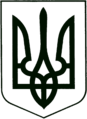 УКРАЇНА
 МОГИЛІВ-ПОДІЛЬСЬКА МІСЬКА РАДА
ВІННИЦЬКОЇ ОБЛАСТІВИКОНАВЧИЙ КОМІТЕТ РІШЕННЯ№112             Від 27.04.2017р.                                              м. Могилів - ПодільськийПро передачу матеріальних цінностей з балансу управління житлово-комунального господарства міської ради на баланс МКП «Могилів – Подільський міський парк культури та відпочинку імені Лесі Українки»	Керуючись ст.ст. 29, 30, 60 Закону України «Про місцеве самоврядування в Україні», відповідно до рішення 8 сесії міської ради6 скликання від 18.05.2011р. №217 «Про делегування повноважень щодо управління майном комунальної власності територіальної громади міста», з метою впорядкування належності матеріальних цінностей по місцю їх використання в роботах по благоустрою міста, -			      виконком міської ради ВИРІШИВ:     1.  Надати дозвіл на безоплатну передачу з балансу управління житлово -          комунального господарства міської ради (Бохонець В.П.) на баланс           МКП «Могилів –Подільський міський парк культури та           відпочинку імені Лесі Українки» (Кифик М.М.) матеріальні цінності           згідно додатку.     2.  МКП «Могилів –Подільський міський парк культури та відпочинку           імені Лесі Українки» (Кифик М.М.) прийняти матеріальні цінності у           встановленому законом порядку.     3.  Контроль за виконанням даного рішення покласти на секретаря міської           ради, в.о. першого заступника міського голови Гоцуляка М.В..    Міський голова    					             П. Бровко                    Додаток							     до рішення виконавчого                                                                             комітету міської ради							     від 27.04.2017 року №112    Матеріальні цінності,що безкоштовно передаються з балансу управління житлово-комунального господарства міської ради на баланс МКП «Могилів –Подільський міський парк культури та відпочинку імені Лесі Українки»(грн.)Керуючий справами виконкому                                               Р. Горбатюк №з/п               Назва Одиниця виміруКіль-кістьЦіна (грн.)Первісна вартість Знос Залишкова вартість1.Саджанці платанашт.10085,008500,00   08500,00